Кто дома?Цель: составление фразы со словами 1 типа слоговой структуры. Словарь: деда, баба. мама, папа, киса, Утя, Петя, Тяпа, Зая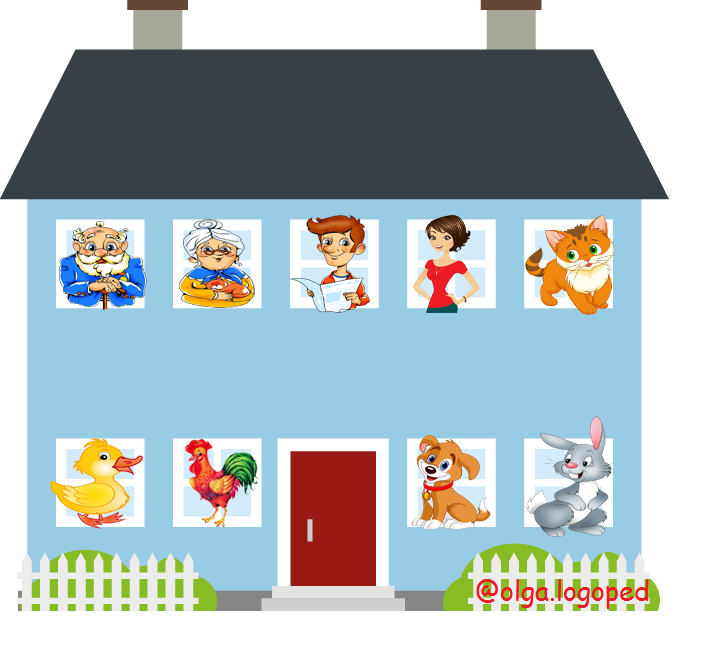 